Работа 3.Проблемные задания:Задание 1. Прочитайте отрывок из работы «Особенности менеджмента в России» Клеппер Е.В., Надаховской Т.А. и ответьте на вопросы:1. Какими чертами, по мнению авторов, характеризовалось российское предпринимательство. Определите свое отношение к особенностям российских деловых кругов. Какие черты вы хотели бы сохранить или внедрить современным российским предпринимателям. «Наше историческое прошлое разнопланово и разнообразно и дает основание для неоднозначного толкования в зависимости от того, какой пласт истории выносится на первый план. Мы далеки от того, чтобы рассматривать Русь как чисто предпринимательское сообщество, тем не менее, нельзя игнорировать тот факт, что наши далекие предки занимались торговлей, как одной из первых форм предпринимательства, имеющей свою систему управления. Торговля не была неким побочным результатом хозяйственной деятельности. Уже в Древней Руси власть и общество осознавали ее значимость и содействовали ее развитию, заключали торговые союзы с другими племенами. На городских площадях размещались рынки – места для товарообмена, а торговые люди находились под защитой князей. В 907 г. киевский князь Олег заключил торговый договор с Византийским государством. С принятием христианства Киевская Русь становится равноправным торговым партнером Византии.Государство через купцов поддерживало деловые отношения с самой богатой страной мира с большой пользой для себя, продавая меха, воск, мед и другие продукты, получая значительную прибыль.Каждому человеку, от великого князя до простого смерда (крестьянина), предоставлялось право заниматься торговлей. Исключения составляли холопы, лишенные этой возможности. В торговых отношениях участвовали княжеские представители, купцы, горожане и сельские жители. Власть покровительствовала торговле, законы укрепляли и регулировали торговые отношения. Жизнь торгового человека оценивалась в случае его убийства в два раза дороже жизни простого человека.В развитии торговли на Руси значительную роль сыграла церковь, которая заботилась о нравственности торгового дела, боязнь гpexa сдерживала возможности получения прибыли любой ценой, формировала в сознании русского купечества определенные моральные основы.Организация и механизм торговли отличались определенной самобытностью, были тесно связаны с характером государственного правления, уровнем развития общества, особенностью территорий.Большой интерес вызывает организация торговли в древнем Новгороде, которая была свободна от государственного вмешательства, за что платилась откупная дань. Для новгородских купцов ее размер не был разорительным, а князья получали свою долю доходов, в несколько раз превышающую княжескую дань.По существу, именно торговая элита выбирала из своей среды на строго определенное время главу администрации – посадника, который вследствие успешной деятельности мог занимать свою должность еще один срок. Это должно было обеспечить демократические принципы правления и препятствовать появлению авторитаризма и использования власти в корыстных целях. Однако история зафиксировала попытки борьбы в высшем органе власти, большинство которого составляли торговые люди различных групп, стремящихся реализовать свои интересы за счет общих. В конечном итоге торговые корпорации шли на компромисс, так как их целью было сохранять выгодные условия торговли со своим основным партнером — союзом купцов из прибалтийских городов – Ганзой.Показательно для иллюстрации организации торговли в Древней Руси и история Ивановского купеческого объединения – общины, занимающейся оптовой торговлей воском с ганзейским объединением. Для получения членства в общине необходимо было уплатить огромный вступительный взнос, но и его принимали только от купцов, имеющих родственные связи в корпорации, и передавали по наследству. Корпорация деловых людей основывалась на родственных отношениях и принципах общего блага. Отличала ее и близость к церкви. Орган управления функционировал при христианском храме. Там же существовал и купеческий суд, разрешавший спорные коммерческие вопросы между членами корпорации и иноземными партнерами, которые в лице ганзейского союза пытались диктовать свои правила торговли, выгодные для Западной Европы.Значительный урон развитию торговли в Древней Руси нанесло татаро-монгольское иго. Кроме основной дани приходилось платить дополнительные гостевые и торговые пошлины, которые были разорительны для русского купечества. Но и в этих условиях в Новгороде и других городах, находившихся под игом татарской орды, развивались торговые отношения.В XIII—XIV вв. появилось так называемое «складничество» – торговые товарищества, объединяющие несколько (2–4) купцов, их денежные средства и товары. Созданные на добровольной основе, они совместно определяли цену и место продажи товара несли ответственность за его сохранность и получение прибыли. Каждое решение должно было быть принято единогласно и заверено словом и крестом. Коллективные решения безоговорочно соблюдались, не допускалась нечестность в торговых отношениях со своими, русские князи старались следовать христианским заповедям, они часто выкупали из плена соотечественников. Совсем другая стратегия торговли формировалась по отношению к «нехристям». Их обмер, обвес и обсчет не считались грехом, что положило начало торговли на Руси по восточным принципам, не связанным с христианскими заповедями.Торговля содействовала собиранию русских земель в единое государство и освобождению от татаро-монгольского ига. Она же становится ареной борьбы между городами, претендующими на главенство в этом едином государстве. Новгород и другие западные города Руси стремились не допустить возвышения Москвы. Московский князь Иван III в 1495 г. приказал арестовать ганзейских купцов и конфисковать их товар, тем самым лишив их монополий в торговле с Европой. Эта мера ослабила торговые интересы Новгорода. Московское княжество установило прямые торговые отношения с Англией и Голландией. Иван Грозный пытается взять торговлю под государево око. Обвинив новгородских купцов в отходе от православной веры, он переселяет богатые торговые семьи в Москву. Однако купеческое сообщество продолжает на всех территориях бороться за сохранение коллективизма в управлении торговлей, сохранение форм общины и корпоративного духа. По-прежнему они опираются на христианские заповеди и строят церкви как свои духовные центры. Московские цари сосредоточили в столице огромные капиталы и превратили ее в центр деловых отношений, обеспечив хозяйственный подъем.Сложные политические процессы, военные победы и поражения, междоусобные войны, переселенческие потоки, строительство пограничных и портовых городов, установление новых торговых связей и многое другое влияло на экономическое положение страны и ее экономическую политику. Соответственно видоизменялась и форма предпринимательства, происходило формирование сословных корпораций торговых людей и ее элиты, попавшей в разряд государевых людей. Государевы люди первыми соединили торговлю и зарождающуюся в стране промышленность. Появляются крупные предпринимательские фигуры, такие как Б.И. Морозов, Строгановы и др., отличающиеся деловой инициативой, энергией и трезвым предпринимательским расчетом. Своими богатствами они укрепляли экономику страны. Их деятельность протекала в сложных противоречивых условиях, для достижения своей цели они нарушали царские установления, расширяли свои права в найме рабочей силы, утаивали часть прибыли. Еще до XVII в., когда управление хозяйственной жизнью России положило начало новому периоду ее развития, сложился определенный менталитет российского предпринимателя. В нем смешалась и установка на служение государственным целям и отсутствие раболепного законопослушания, самостоятельность во всех действиях и поступках, жестокость и духовный поиск, страх перед Судом Божьим и надежды, что их грехи будут прощены, потому что они служили России».Ответ:Российское предпринимательство прошло долгий и сложный исторический путь. Стремясь к приумножению своего достояния, предприниматели разных сословий использовали имеющиеся у них средства в какой-либо деятельности для получения прибыли, т. е. затрачивали их как капитал. Движение капитала, составляющее основу любого предпринимательства, происходило в различных сферах экономики, в соответствии с этим выделяются несколько типов предпринимательской деятельности, которые сводятся к основным трем: производство, торговля, кредит. В реальной жизни различные виды предпринимательства обычно сочетались, дополняя друг друга. Со временем их связь становится все более тесной и органичной. Однако необходимо отметить факторы, благоприятствовавшие развитию предпринимательства в России. Некоторые из них являются своего рода продолжением, оборотной стороной факторов негативных. Так, противостояние суровым условиям страны, огромный труд по освоению ее пространств способствовали развитию черт национального характера, крайне важных для предпринимательской деятельности: энергии, предприимчивости, стойкости, терпения. Тем не менее очевидно, что из отмеченных выше факторов гораздо дольше и сильнее действовали негативные, нежели благоприятные. Позитивные факторы могли в полной мере оказать благотворное влияние на развитие предпринимательства только в условиях расширения его свободы, ликвидации различных форм личной зависимости, глубоких изменений в социальной и экономической политике государства, сокращения его чрезмерного влияния в различных сферах жизни. В той или иной степени эти проблемы решались уже после отмены крепостного права, в условиях ускорившегося экономического развития страны, ее индустриализации в конце XIX в., нового промышленного подъема начала XX в.Задание 2.Посмотрите схему государственного устройства России царствования Ивана Грозного и опишите какие функции выполняли Земские соборы, Боярская Дума, Приказы и прочие и какую роль играли в управлении государством?Государственное устройство по реформам Ивана Грозного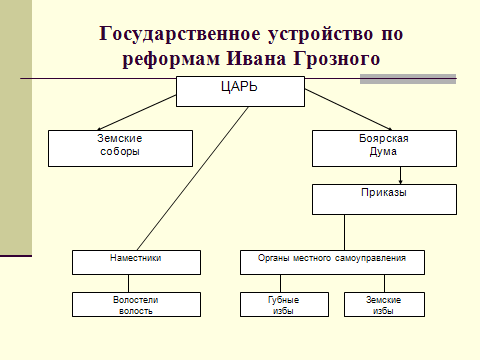 Ответ:  Вся полнота верховной государственной власти, законодательной, исполнительной и судебной с середины XVI столетия сосредотачивается в руках царя. Все  действия органов власти совершаются от имени царя и по царскому указу. Свою власть царь осуществлял непосредственно через Боярскую Думу и Земские соборы. Функции государственного управления реализовывались через систему приказов. Возглавляли приказы судьи из числа бояр, окольничьих, а также дьяков и думных дворян. С помощью земских соборов правительство вводило новые налоги, изменяло прежние. На соборах обсуждали вопросы внешней политики, особенно в связи с опасностью войны, необходимостью собрать войско и средства для ее ведения.Проблемное задание:Задание 3. Составьте таблицу:«Реформы Петра I: преобразования в теории и практике управления»Задание 4. Прочитайте отрывки из текстов и оцените вклад этих документов в копилку достижений мировой управленческой мысли:1) В указе, подписанном Петром I 23 января 1723 г. рассматриваются проблемы контроля качества военной продукции, а также морального и материального стимулирования:«...Повелеваю хозяина Тульской Фабрики Корнилу Белоглазова бить кнутом и сослать на работу в монастыри, понеже он, подлец, осмелился войску Государства продавать негодные пищали и фузеи. Старшину альдермала Фрола Фукса бить кнутом и сослать в Азов, пусть не ставит клейма на плохие ружья. Приказано оружейной канцелярии переехать из Петербурга в Тулу и денно и нощно блюсти исправность ружей. Пусть дьяки и подьячие смотрят, как альдермалы клейма ставят, буде сомнение возьмет, самим проверить и осмотром и стрельбою. А два ружья каждый месяц стрелять, пока не испортятся.Буде заминка в войске приключаться при сражении по недогляду дьяков и подьячих бить оных кнутьями нещадно по оголенному месту. Хозяину – 25 кнутов и пени по червонцу за ружье. Старшину альдермала – бить до бесчувствия. Старшего дьяка отдать в унтер-офицеры. Дьяка – отдать в писари. Подьячего лишить воскресной чарки сроком на один год.Новому хозяину ружейной фабрики Демидову повелеваю построить дьякам и подьячим избы, дабы не хуже хозяйской были, буде хуже, пусть Демидов не обижается, повелеваю живота лишить».2) Управляющий заводами Урала и Сибири эпохи Петра I В.И. Геннин писал, что «управителю надлежит быть доброму, радетельному и трудолюбивому, трезву и который бы к своей безумной корысти не прилежал, и тщатие бы имел, и к делам был понятен и содержал бы под мастерами добрую команду, чтобы оные в указанные часы всяк был при своем деле». Таким образом, упор делался наличные качества руководителя (заботливость, здравый смысл, честность, трудолюбие), его организаторские способности, профессионализм.3) Два века назад рекомендации российскому управляющему выглядели следующим образом:«...надлежит смотреть, дабы по должности всяк свое дело исполнял, как надлежит, радетельно, а не ленностно. А пониже в инструкциях о должностях для краткости объявлено только о самых главных делах как поступать и от чего предостерегала, то кто сверх сих инструкций усмотрит к пользе заводского интереса, то в том ему... за благо принято будет». «Управителю во окончании каждого года, а именно в декабре месяце, о припасах и работниках, конечно оных и к чему, потребно сочинять ведомости не позже, как 20-го числа, дабы о покупках припасов на ярмарках и о прочем можно рассудить и определение, не упуская времени, учинить. А, если оных на то число подано не будет, то за оное с управителя за всякий умедленный день удержать надлежит по гривне».Ответ:Данный указ затронул следующие подходы к управлению:Искоренение взяточничества или кумовства, а может и просто не желание работать с надлежащим качеством.Кроме этого намечается тенденция ответственности чиновников за подотчетные подразделения, а именно оружейную канцелярию отправили на завод.Появляется наказание за не качественную продукцию у всех кто участвует в данной цепочке.В данном указе можно увидеть признаки призывающие не материально стимулировать работников, создавать благоприятную атмосферу в коллективе. Своим примером руководителю показывать профессионализм и социальную ответственность.Из данного материала видно, что уже существуют прототипы должностных инструкций, что само по себе для того времени имеет положительный эффект.Работников мотивируют к рационализации или выполнению дополнительных функций, путём дополнительного премирования по итогам рабочего периода.Также просматривается механизм планирования и строгий его контроль, путём штрафов.Задание 5. Составьте таблицу:«Преобразования системы российского государственного управления Екатериной II»Реформы ГодыСущность нововведений Сущность нововведений Реформа местного управления1699-1724Первая часть реформ местного управления преследовала цель повышения эффективности налогообложения, а также организации содержания и поставок продовольствия для военно-морских частей.Вторая часть — предполагала перевод местного управления со специфики военного времени к мирному периоду, основной целью которого стали укрепление полицейского надзора, борьба с бегством крепостных и развитием промышленности. Все местные реформы соответствовали общему направлению политики Петра I на централизацию гос. аппарата. 1699 — Учреждение Бурмистерской палаты,
1708-1711 — I этап губернской (областной) реформы прикрепил к каждой из новообразованных 8 губерний определенные военные части, которые губерния должна была снабжать рекрутами и продуктами,1719-1720 — II этап губернской (областной) реформы выстроил трехзвенную систему административно-территориального деления: губерния-провинция-дистрикт, 1720-1724 — создание Главного магистрата утвердило на уровне города новый административный орган, разделило города по численности населения, а горожан — на категории и гильдии, в зависимости от финансового положения и принадлежности к податным или неподатным сословиям.Первая часть реформ местного управления преследовала цель повышения эффективности налогообложения, а также организации содержания и поставок продовольствия для военно-морских частей.Вторая часть — предполагала перевод местного управления со специфики военного времени к мирному периоду, основной целью которого стали укрепление полицейского надзора, борьба с бегством крепостных и развитием промышленности. Все местные реформы соответствовали общему направлению политики Петра I на централизацию гос. аппарата. 1699 — Учреждение Бурмистерской палаты,
1708-1711 — I этап губернской (областной) реформы прикрепил к каждой из новообразованных 8 губерний определенные военные части, которые губерния должна была снабжать рекрутами и продуктами,1719-1720 — II этап губернской (областной) реформы выстроил трехзвенную систему административно-территориального деления: губерния-провинция-дистрикт, 1720-1724 — создание Главного магистрата утвердило на уровне города новый административный орган, разделило города по численности населения, а горожан — на категории и гильдии, в зависимости от финансового положения и принадлежности к податным или неподатным сословиям.Реформа центрального управления1699-1721Политика абсолютизма, проводимая Петром I, предполагала централизацию власти, личный контроль царя и ответственных ему людей за наиболее важными рычагами управления государством. Устаревшая система приказов не справлялась с возросшей нагрузкой и не могла на должном уровне организовать развитие промышленности и торговли. Создание системы бюрократического аппарата предполагало разработку системы документооборота и делопроизводства. 1699 — создание Ближней канцелярии,
1704 — упразднение боярской думы,
1711 — создание Правительствующего Сената — высшего административного и судебного органа,
1717—1722 — создание Коллегий взамен устаревшей системы приказов,
1720 — издание Генерального Регламента — единого свода правил делопроизводства для всех органов государственного аппарата,
1721 — учреждение Святейшего Синода (духовной коллегии), ознаменовало превращение Церкви в еще один механизм государственной власти.Политика абсолютизма, проводимая Петром I, предполагала централизацию власти, личный контроль царя и ответственных ему людей за наиболее важными рычагами управления государством. Устаревшая система приказов не справлялась с возросшей нагрузкой и не могла на должном уровне организовать развитие промышленности и торговли. Создание системы бюрократического аппарата предполагало разработку системы документооборота и делопроизводства. 1699 — создание Ближней канцелярии,
1704 — упразднение боярской думы,
1711 — создание Правительствующего Сената — высшего административного и судебного органа,
1717—1722 — создание Коллегий взамен устаревшей системы приказов,
1720 — издание Генерального Регламента — единого свода правил делопроизводства для всех органов государственного аппарата,
1721 — учреждение Святейшего Синода (духовной коллегии), ознаменовало превращение Церкви в еще один механизм государственной власти.Военные реформы1694-1722Петр I стремился получить выход к морским побережьям, без современно оснащенной и хорошо обученной армии, а также соответствующего ей флота эта задача была невыполнимой. Реформы в области военного образования и оснащения стали одним из центральных направлений деятельности царя-реформатора, на основе которых, уже в мирное время, проводились экономические и социальные реформы. Организация военной промышленности не только обеспечила современным вооружением армию и флот, но и стимулировала развитие побочных фабричных производств — текстильных, металлургических и д.р. 1694 — Кожуховский поход стал первыми масштабными учениями,
1698 — роспуск старого стрелецкого войска,
1699 — проведение общего рекрутского набора, приглашение иностранных военных,
1705 — введение регулярного рекрутского набора,
1716 — издание Воинского устава,
1717-1719 — учреждение Адмиралтейств- и Военной коллегий для управления всеми военно-морскими и военно-сухопутными делами,
1720 — издание Морского устава,
1701-1721 — развитие военной промышленности, строительство верфей и кораблей,
1698-1721 — развитие военного образования: инженерные, навигационные, математические, медицинские школы и д.р.
1722 — издание Табеля о рангах,Петр I стремился получить выход к морским побережьям, без современно оснащенной и хорошо обученной армии, а также соответствующего ей флота эта задача была невыполнимой. Реформы в области военного образования и оснащения стали одним из центральных направлений деятельности царя-реформатора, на основе которых, уже в мирное время, проводились экономические и социальные реформы. Организация военной промышленности не только обеспечила современным вооружением армию и флот, но и стимулировала развитие побочных фабричных производств — текстильных, металлургических и д.р. 1694 — Кожуховский поход стал первыми масштабными учениями,
1698 — роспуск старого стрелецкого войска,
1699 — проведение общего рекрутского набора, приглашение иностранных военных,
1705 — введение регулярного рекрутского набора,
1716 — издание Воинского устава,
1717-1719 — учреждение Адмиралтейств- и Военной коллегий для управления всеми военно-морскими и военно-сухопутными делами,
1720 — издание Морского устава,
1701-1721 — развитие военной промышленности, строительство верфей и кораблей,
1698-1721 — развитие военного образования: инженерные, навигационные, математические, медицинские школы и д.р.
1722 — издание Табеля о рангах,Денежная реформа1694-1704Устаревшая денежная система требовала упорядочивания, а государство остро нуждалось в финансах для ведения войны со Швецией и модернизации промышленности. Еще одним существенным нововведением Петра I стало использование винтовых прессов для тиснения монет.1694 — простановка дат на проволочных серебряных копейках, снижение их веса до 28 гр,
1700 — начата чеканка новых медных монет, введение десятичного принципа монетоисчисления
1702-1704 — чеканка новых золотых и серебрянных монетУстаревшая денежная система требовала упорядочивания, а государство остро нуждалось в финансах для ведения войны со Швецией и модернизации промышленности. Еще одним существенным нововведением Петра I стало использование винтовых прессов для тиснения монет.1694 — простановка дат на проволочных серебряных копейках, снижение их веса до 28 гр,
1700 — начата чеканка новых медных монет, введение десятичного принципа монетоисчисления
1702-1704 — чеканка новых золотых и серебрянных монетНалоговая реформа1718-1724Для ведения Северной войны со Швецией требовалось увеличить собираемость и количество налогов. Развитие промышленности также было невозможно без реформы системы налогообложения, а устаревший «подворный» принцип взымания податей стал неэффективен — крестьяне обносили забором несколько рядом стоящих домов, объединяясь в один двор и уменьшали выплачиваемые налоги. 1710 — первая перепись населения (подворная)
1718-1722 — вторая перепись населения(подушная)
1724 — утверждение подушной подати в качестве основного налогаДля ведения Северной войны со Швецией требовалось увеличить собираемость и количество налогов. Развитие промышленности также было невозможно без реформы системы налогообложения, а устаревший «подворный» принцип взымания податей стал неэффективен — крестьяне обносили забором несколько рядом стоящих домов, объединяясь в один двор и уменьшали выплачиваемые налоги. 1710 — первая перепись населения (подворная)
1718-1722 — вторая перепись населения(подушная)
1724 — утверждение подушной подати в качестве основного налогаЦерковная реформа1700-1722Император стремился снизить влияние церкви, а также издержки на её содержание. Патриарх пользовался влиянием в народе, чего абсолютистская модель правления Петра I не допускала, а земли и имущество церкви, по мнению царя использовались не эффективно и было ему гораздо нужнее для ведения войны.1700 — царь запретил избрание нового Патриархаи назначил «Блюстителя и управителя Патриаршего Престола»,
1701 — секуляризация крестьян и церковных земель в пользу государства,
1711 — Сенату поручен контроль за административными делами Церкви,
1721 — издание Духовного регламента и создание Святейшего Синода (духовной коллегии) для управления делами Церкви,
1722 — создание должности обер-прокурора для надзора за действиями СинодаИмператор стремился снизить влияние церкви, а также издержки на её содержание. Патриарх пользовался влиянием в народе, чего абсолютистская модель правления Петра I не допускала, а земли и имущество церкви, по мнению царя использовались не эффективно и было ему гораздо нужнее для ведения войны.1700 — царь запретил избрание нового Патриархаи назначил «Блюстителя и управителя Патриаршего Престола»,
1701 — секуляризация крестьян и церковных земель в пользу государства,
1711 — Сенату поручен контроль за административными делами Церкви,
1721 — издание Духовного регламента и создание Святейшего Синода (духовной коллегии) для управления делами Церкви,
1722 — создание должности обер-прокурора для надзора за действиями СинодаКультурные реформы1697-1718Практически всё время своего правления Пётр I находил время для преобразований культуры русского общества на европейский манер. Ознакомившись с модой и традициями Европы во время Великого посольства 1697-98 годов, царь достаточно жестко ломал сложившиеся в обществе устои, считая их устаревшими и неуместными в выстраиваемом им государстве.1697 — разрешение на продажу табака,
1698 — указ брить и рубить бороды,
1700 — новое летоисчисление и календарь, указы о верхней одежде,
1702 — комедиальная храмина (первый театр),
1714 — создание кунсткамеры (музей редкостей),
1718 — учреждение ассамблей (массовые мероприятия для всех крмое крестьян и слуг).Практически всё время своего правления Пётр I находил время для преобразований культуры русского общества на европейский манер. Ознакомившись с модой и традициями Европы во время Великого посольства 1697-98 годов, царь достаточно жестко ломал сложившиеся в обществе устои, считая их устаревшими и неуместными в выстраиваемом им государстве.1697 — разрешение на продажу табака,
1698 — указ брить и рубить бороды,
1700 — новое летоисчисление и календарь, указы о верхней одежде,
1702 — комедиальная храмина (первый театр),
1714 — создание кунсткамеры (музей редкостей),
1718 — учреждение ассамблей (массовые мероприятия для всех крмое крестьян и слуг).Реформа образования1697-1718Для создания боеспособной армии и флота требовались новые образовательные учреждения, которые смогли бы подготовить квалифицированный офицерский состав и специализированные типы войск. Для подготовки к государственной службе необходимо было заложить основу общему начальному образованию, а также профилированные школы. Приглашение специалистов из Европы для организации промышленности в России было бы бессмысленным без обучения собственных специалистов. военного образования: школы пушкарей, инженеров, артиллеристов, навигационные, военно-медицинские, гарнизонные школы,
1701-1722 — цифирные школы,
1714 — введение обязательного школьного образования для всех, кроме крепостных, указ о запрете жениться для дворян не получивших начальное образование. 1698-1721 — развитиеДля создания боеспособной армии и флота требовались новые образовательные учреждения, которые смогли бы подготовить квалифицированный офицерский состав и специализированные типы войск. Для подготовки к государственной службе необходимо было заложить основу общему начальному образованию, а также профилированные школы. Приглашение специалистов из Европы для организации промышленности в России было бы бессмысленным без обучения собственных специалистов. военного образования: школы пушкарей, инженеров, артиллеристов, навигационные, военно-медицинские, гарнизонные школы,
1701-1722 — цифирные школы,
1714 — введение обязательного школьного образования для всех, кроме крепостных, указ о запрете жениться для дворян не получивших начальное образование. 1698-1721 — развитиеТабель о рангах1722Пётр I стремился составить единую систему соответствия гражданских и военных должностей, предусматривающую возможность получения дворянства (шляхтетства) за личные заслуги и при достижении определенных в табели чинов.Пётр I стремился составить единую систему соответствия гражданских и военных должностей, предусматривающую возможность получения дворянства (шляхтетства) за личные заслуги и при достижении определенных в табели чинов.Личным указом Пётр I утвердил 4 февраля 1722 года «Табель о рангах всех чинов, воинских, статских и придворных, которые в котором классе чины; и которые в одном классе, те имеют по старшинству времени вступления в чин между собою, однако ж воинские выше прочих, хотя б и старее кто в том классе пожалован был»Личным указом Пётр I утвердил 4 февраля 1722 года «Табель о рангах всех чинов, воинских, статских и придворных, которые в котором классе чины; и которые в одном классе, те имеют по старшинству времени вступления в чин между собою, однако ж воинские выше прочих, хотя б и старее кто в том классе пожалован был»Указ о престолонаследии1722На личном примере Пётр I убедился в большом количестве возникающих проблем, в случае неопределённости с преемником царского престола.Пётр I издал указ, согласно которому царствующий монарх при жизни назначает себе преемника, причём император может сделать своим наследником кого угодно.На личном примере Пётр I убедился в большом количестве возникающих проблем, в случае неопределённости с преемником царского престола.Пётр I издал указ, согласно которому царствующий монарх при жизни назначает себе преемника, причём император может сделать своим наследником кого угодно.Реформы ГодыСущность нововведений Восстановлен Сенат1763Систематизировалась судебная система России, а Сенат делился на 6 департаментов.Секуляризация церковных земель1763-1764Конфискация государством церковных и монастырских земель, а также крестьян, которые на этой земле трудились.Структура местного управления на окраинах:
Ликвидирована автономия Украины и казачьих районов (Яик, Запорожье, Дон) - 1764. 
Губернская реформа - 1775
Городовая реформа - 1782 
Введение крепостного права на Украине - 17831764-1782Устанавливалась система управления страной, которая делилась на губернии и подразделялась на уезды. Все регионы страны обладали примерно одинаковыми правами.Жалованная грамота городам.
Жалованная грамота дворянству1785Окончательно сформировалась новая элита, на которую опиралась власть Императора.Школьная реформа1786Первая масштабная попытка введения начального образования для всех сословий.